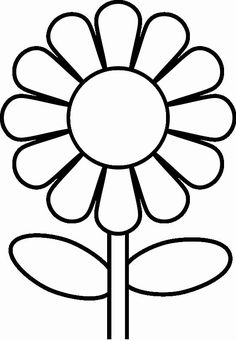  Vyfarbi  pre svoju mamičku  a  babičku  kvietok veselými  farebnými pastelkami .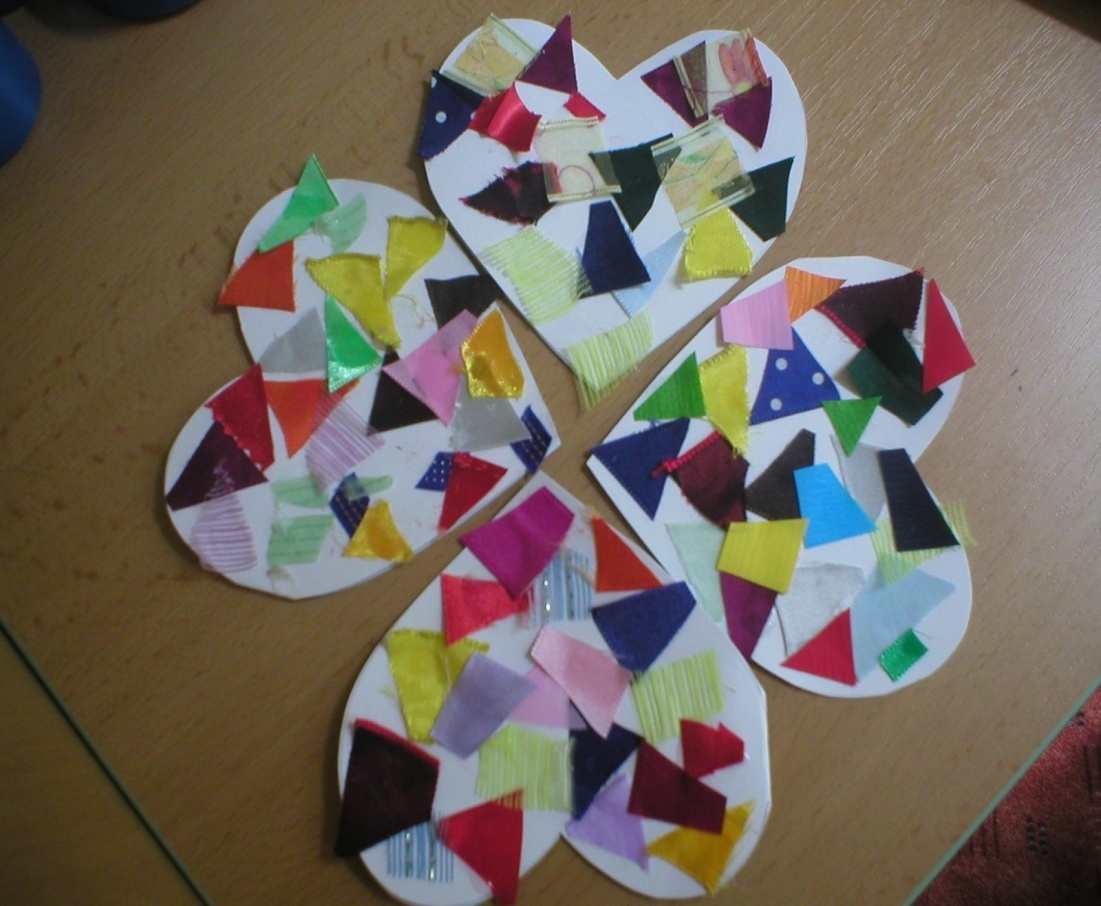 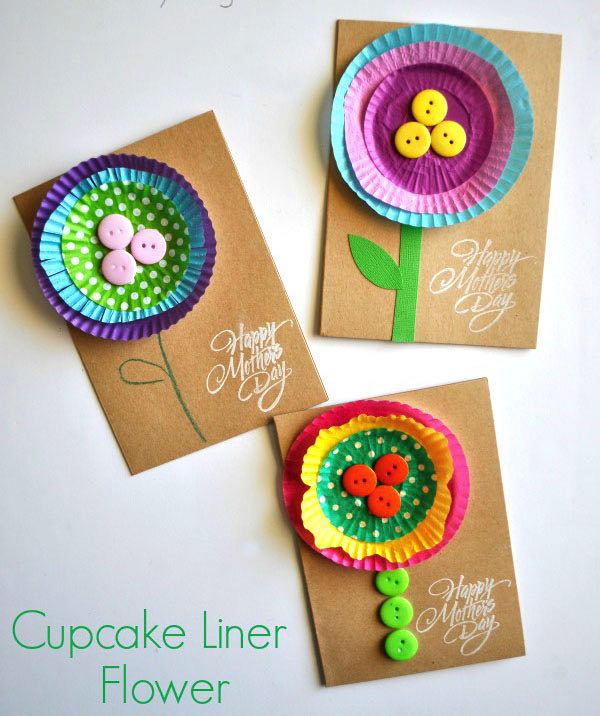 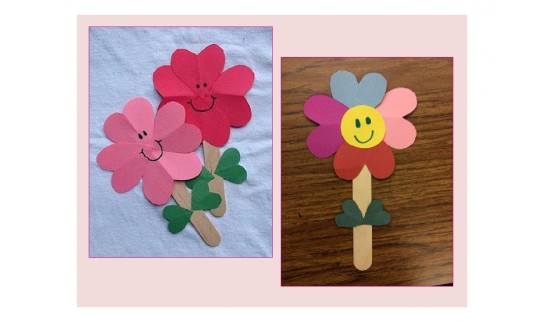 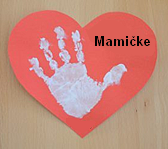 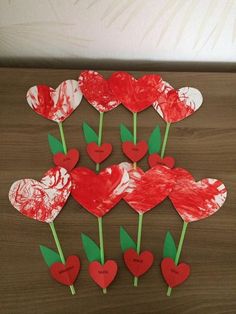 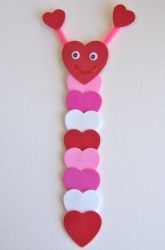 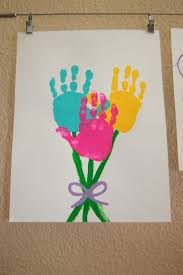 ´                        TVORIVÉ NÁPADY   	ZACVIČME SI SO ŽABKOU BUPI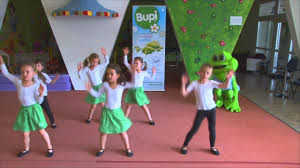 https://www.youtube.com/watch?v=M951B-655PMJARNÉ KVETY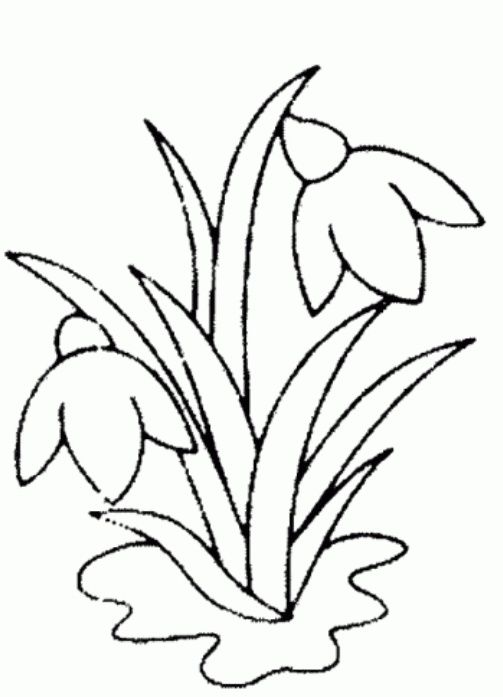 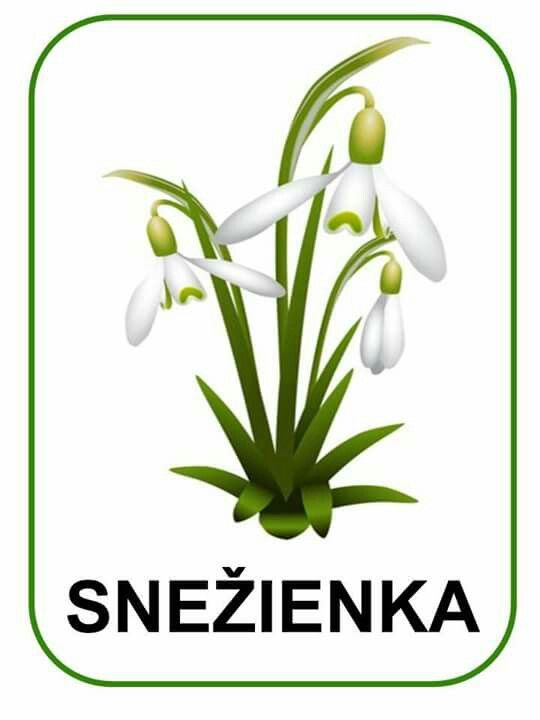 JA SOM MALÁ SNEŽIENKA,MÁM STUDENÉ KOLIENKA. SNIEŽIK EŠTE I TU – I TAMA JA SA UŽ NA SVET PÝTAM.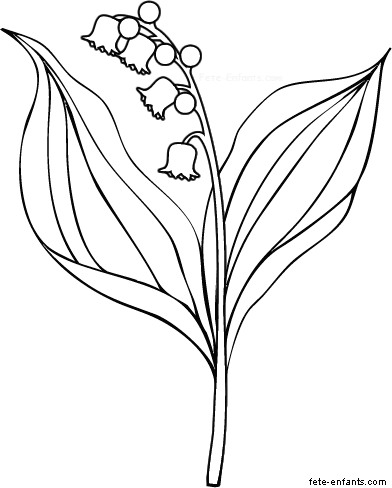 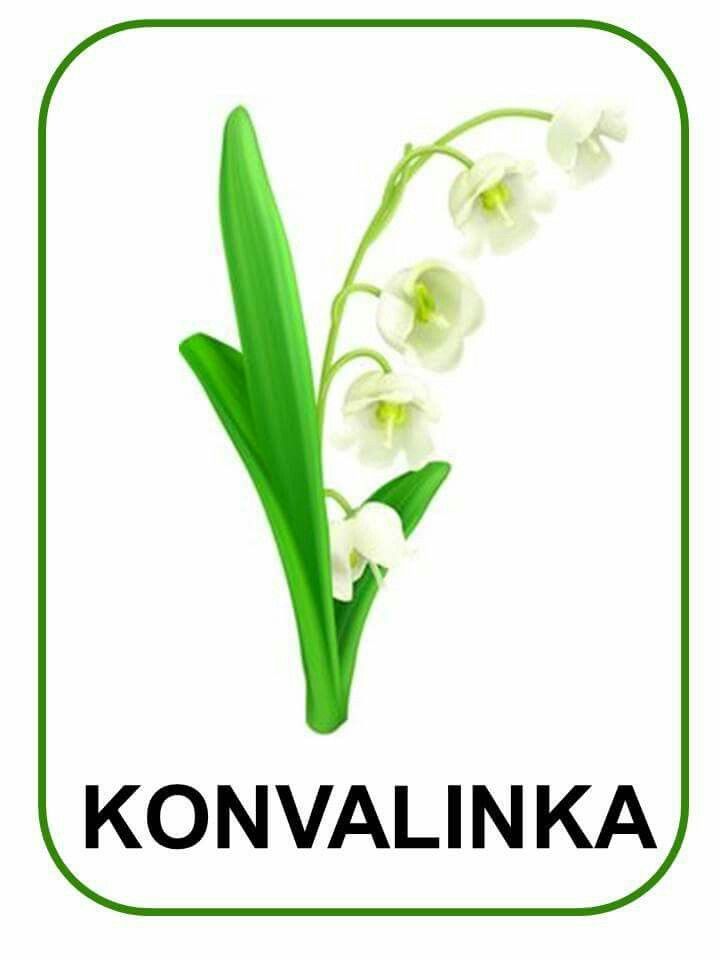 CINGI-LINGI, CINGI-LINGIVYZVÁŇAJÚ KONVALINKY.CINGI-LINGI, BIM-BAM-BOMVYZVÁŇAJÚ POD HÁJOM. 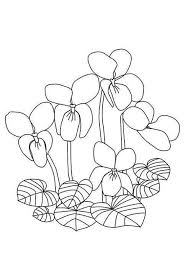 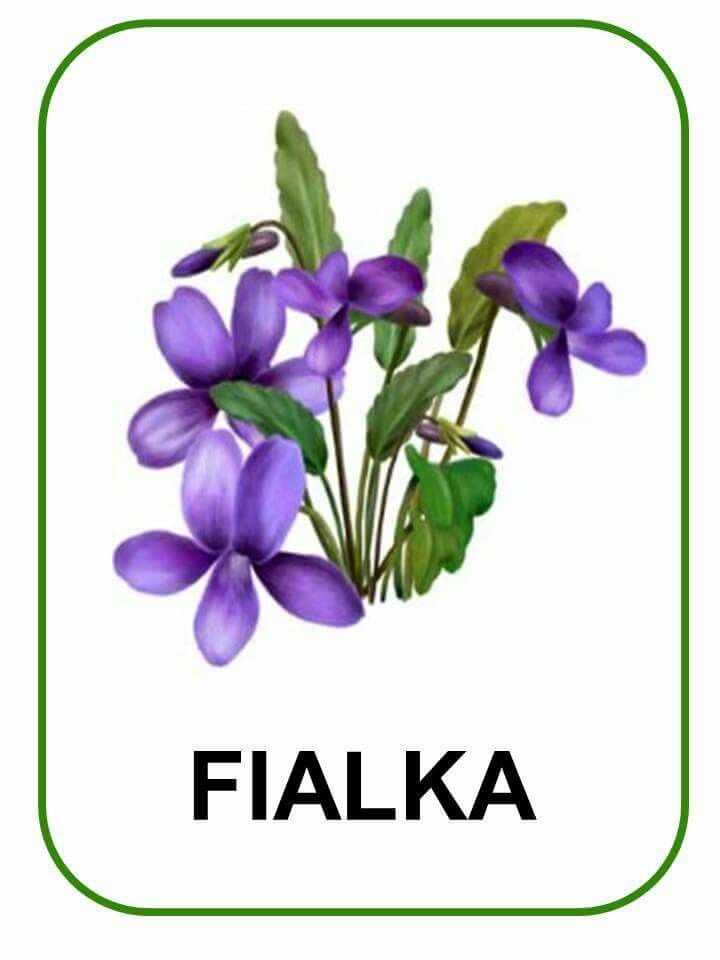 JA SOM KVIETOK FIALÔČKA,AKÉ NEBO-TAKÉ OČKÁ.AKÁ TRÁVA-TAKÉ ŠATYHREJ MA SLNKO-LÚČIK ZLATÝ.